ФЕДЕРАЛЬНОЕ ГОСУДАРСТВЕННОЕ БЮДЖЕТНОЕ ОБРАЗОВАТЕЛЬНОЕ УЧРЕЖДЕНИЕ ВЫСШЕГО ОБРАЗОВАНИЯ «АЛТАЙСКИЙ ГОСУДАРСТВЕННЫЙ ГУМАНИТАРНО-ПЕДАГОГИЧЕСКИЙ УНИВЕРСИТЕТ ИМЕНИ В.М. ШУКШИНА»МИНИСТЕРСТВО ОБРАЗОВАНИЯ И НАУКИ МОНГОЛИИХОВДСКИЙ ФИЛИАЛ МОНГОЛЬСКОГО ГОСУДАРСТВЕННОГО УНИВЕРСИТЕТАМИНИСТЕРСТВО ОБРАЗОВАНИЯ И НАУКИ КЫРГЫЗСКОЙ РЕСПУБЛИКИТАЛАССКИЙ ГОСУДАРСТВЕННЫЙ УНИВЕРСИТЕТПриглашаем Вас принять участие в XXV Международной научно-практической конференции молодых ученых и студентов«НАУКА И ОБРАЗОВАНИЕ: ПРОБЛЕМЫ И ПЕРСПЕКТИВЫ»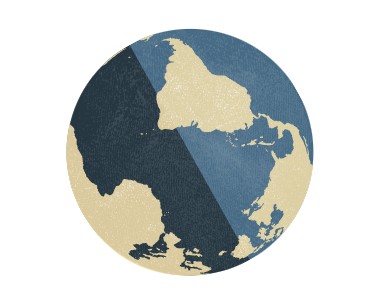 28 апреля 2023 г.наукоград Бийск, Алтайский край, РоссияДистанционный формат Направления конференции:Актуальные вопросы высшего, среднего и дополнительного образования. Актуальные вопросы современного обучения в начальной школе.Актуальные проблемы дошкольного образования.Актуальные проблемы современного естественнонаучного и экологического образования. Биология. Химия. Экология. Науки о Земле. Сельское хозяйство.Бизнес и инновации. Финансовая грамотность обучающихся.Информатика и информационные технологии. Вопросы цифровизации образования. Технологии виртуальной реальности в образовании.Историческая наука и современность. История. Археология. Этнография. Антропология.История, теория и методика изобразительного и декоративно-прикладного искусства. Архитектура и дизайн.Математика, механика, физика, астрономия.Перспективные технологии, приборы и материалы. Инжиниринг. Электротехника.Право и методика преподавания правовых дисциплин.Проблемы современного гуманитарного образования. Философия. Социология. Политология. Международные отношения. Культурология. Музыкальное образование.Современные проблемы психологии.Социально значимые проекты. Социальное предпринимательство и проектирование. Журналистика. PR. Волонтерство. Студенческое самоуправление и молодежные организации. Социальный педагог в образовательном пространстве.Спорт и здоровый образ жизни. Социальные проблемы здоровья и экологии человека.Технология и профессионально-педагогическое образование.Филологические исследования. Лингвистика. Литературоведение. Фольклористика. Иностранные языки.Экономика, менеджмент и образование. Маркетинг. Управление персоналом.Основные рабочие языки конференции (докладов): русский, английский. Допускается представление докладов на монгольском, киргизском и других языках (при этом в презентации авторы должны представить название и аннотацию доклада на русском языке). Регламент выступления 7 минут.К участию в конференции приглашаются преподаватели вузов, аспиранты, докторанты, студенты, курсанты, а также их научные руководители, педагоги образовательных организаций. Планируется выпуск сборника, индексируемого РИНЦ.Срок подачи заявок и статей – до 20 апреля 2023 г. Подробная информация в научно-исследовательском отделе (каб. 430). Контакты: Торопчина Ольга Викторовна nio_aggpu@mail.ru Подробная информация на сайте АГГПУ им. В.М. Шукшина в разделе «Анонсы».Формы участия: - дистанционная (с публикацией статьи в сборнике / доклад на секции в Google Meet);Для участия в работе конференции необходимо, чтобы оргкомитет до 20 апреля 2023 г. получил в электронном виде по e-mail: nio_aggpu@mail.ru следующие документы:Заявку (заполняется на каждого автора отдельно – см. Приложение).Статью на русском или английском, отвечающую следующим требованиям:2.1. В начале статьи указывается Фамилия, И.О. автора/авторов, место учебы или работы, город, страна, название статьи, краткая аннотация (от 250 до 1500 знаков), ключевые слова (до 5 слов). 2.2. Объем текста статьи вместе с аннотацией и ключевыми словами не менее 10 000 знаков (не менее 4 страниц), формат – А4;2.3. Редактор MS Word;2.4. Межстрочный интервал – 1; шрифт – Times New Roman; шрифт 12 pt; параметры страницы – со всех сторон поля по 2 см; выравнивание текста – по ширине; абзацный отступ – 1,5.2.5. Допускается не более 1 таблицы, рисунка, графика или схемы (в хорошем качестве, с названиями);2.6. Сноски не допускаются;2.7. Материалы публикуются в авторской редакции.Обязательно указывайте в теме письма и названии файла фамилию первого автора.После получения материалов на Ваш e-mail будет выслано письмо об их принятии. Копию квитанции об оплате оргвзноса в размере 1200 рублей за статью (без ограничения количества страниц). В документе должен быть указан номер квитанции, ФИО плательщика (если оплата производится не автором статьи, то в таком случае при оплате указать, ЗА КОГО ПЛАТЕЖ произведен с указанием Фамилии И.О. автора или всех соавторов), дата платежа и оплаченная сумма (для оплаты через кассу вуза). Последний срок предоставления материалов– 20 апреля 2023 г. Срок оплаты оргвзноса (после получения подтверждения по e-mail о принятии статьи).Оплата производится в кассу АГГПУ им. В.М. Шукшина или безналичным путем на расчетный счет вуза (образец платежного поручения с реквизитами прилагается). Оплата включает публикацию одной статьи в электронном сборнике материалов конференции, а также сертификат участника в электронном виде. Участник конференции может опубликовать несколько статей в соавторстве (в этом случае оргвзнос оплачивается за каждую статью с указанием фамилий всех соавторов в квитанции). В оплату организационного взноса входит получение электронного сборника научных трудов (по указанному е-mail). Авторы, указанные в заявках, получат сертификаты участников в электронном виде. Работы, успешно прошедшие «двойное слепое рецензирование», будут размещены в РИНЦ. Дополнительную информацию можно получить по адресу: . Бийск, ул. Короленко, 53, Алтайский государственный гуманитарно-педагогический университет имени В.М. Шукшина, научно-исследовательский отдел, тел. (3854) 41-64-38 (с 9:00 до 13:00 по мск. вр.), e-mail: nio_aggpu@mail.ru  (Торопчина Ольга Викторовна).ПриложениеЗаявка (заполняется на каждого автора отдельно).ОБРАЗЕЦ ОФОРМЛЕНИЯ СТАТЬИПопов Е.Г., АГГПУ им. В.М. Шукшина, г. Бийск, Россия   научный руководитель – кандидат психологических наук, доцент Н.Е. ВаршавскаяАГГПУ им. В.М. Шукшина, г. Бийск, РоссияСоциальная детерминация личностиАннотация: Текст аннотации (250-1500 знаков, как правило, не менее 4-5 строк)Ключевые слова: социальная детерминация, психология личности.Текст статьиЛитература1. Степанов И.С. Психология личности: монография. - Бийск: БПГУ им. В.М. Шукшина, 2005. 2. Захаренков В.К. Оптимизация работы высокотемпературных печей сопротивления // Проблемы управления электроэнергетическими системами: материалы 2-й Всероссийской межвузовской конференции (Бийск, 25-28 марта .). - Бийск: БПГУ им. В.М. Шукшина, 2005. С. 34-36. 3. Шульман Э.А. Методологический аппарат исследований // Педагогика. 1998. № 11. С. 43-48. Сайт университета: http://www2.bigpi.biysk.ru/wwwsite/news.php Банковские реквизиты: http://www2.bigpi.biysk.ru/wwwsite/viewpage.php?page_id=1 ДО ВСТРЕЧИ НА ОНЛАЙН-КОНФЕРЕНЦИИ!Банковские реквизиты федерального государственного бюджетного образовательного учреждения высшего образования «Алтайский государственный гуманитарно-педагогический университет имени В.М. Шукшина»В ПЛАТЕЖНОМ ДОКУМЕНТЕ ОБЯЗАТЕЛЬНО УКАЗАТЬ: Оплата за участие в конференции «Наука и образование» за (ФИО участника)Назначение платежа участие в конференции «Наука и образование» за (ФИО участника)Название статьиНаименование направленияВыбрать из списка направленийФорма участияДистанционнаяФ.И.О. автора или авторов (полностью), факультет, курсНазвание вуза или организации (полностью и сокращенно), город, странаФ.И.О. научного руководителя (полностью), ученая степень, ученое звание (если имеется)E-mail для пересылки сборника материалов конференции в электронном видеКонтактный телефон (личный, рабочий или руководителя)Подачей настоящей заявки даю согласие на обработку моих персональных данных в АГГПУ им. В.М. Шукшина в соответствии с действующим законодательством РФ.Подачей настоящей заявки даю согласие на обработку моих персональных данных в АГГПУ им. В.М. Шукшина в соответствии с действующим законодательством РФ.ПолучательУФК по Алтайскому краю (АГГПУ им. В.М. Шукшина, л/сч 20176Х82250)ИНН/КПП 2226020370/220401001Наименование банкаОТДЕЛЕНИЕ БАРНАУЛ БАНКА РОССИИ//УФК по Алтайскому краю г. БарнаулБИК010173001Единый казначейский счет 40102810045370000009Номер казначейского счета03214643000000011700КБК00000000000000000130ОКТМО01705000Телефон бухгалтерии8(3854) 41-64-34Главный бухгалтерЛ. Ю. Верясова 